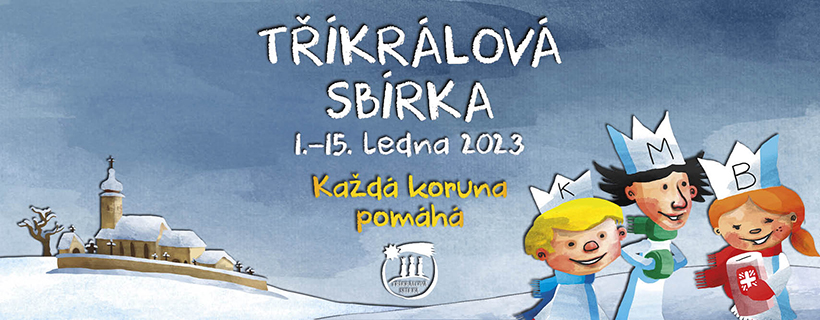 K + M + B + 2023V době od 1. do 15.ledna 2023 proběhne již tradiční Tříkrálová sbírka. Během této doby můžete potkat tříkrálové koledníky, kteří Vám přinášejí radost a boží požehnání do Vašich domovů. Pokud krále s kasičkou nepotkáte, máte možnost do Tříkrálové sbírky přispět prostřednictvím níže uvedených způsobů.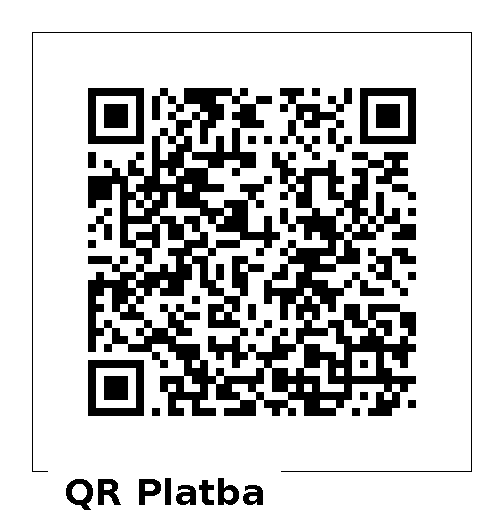 Podpořit Tříkrálovou sbírku můžete přispěním do statické pokladničky, do online pokladničky (www.trikralovasbirka.cz), platbou na účet Tříkrálové sbírky 66008822/0800 pod variabilním symbolem 777988003 nebo prostřednictvím QR kódu.Schválený záměr Charity Frenštát pod Radhoštěm pro rok 2023Auto pro sestřičkyDěkujeme za podporu naší činnosti.Děkujeme, že nám pomáháte pomáhat.Pořadatelem sbírky je Charita Česká republika www.trikralovasbirka.cz